Министерство науки и высшего образования Российской ФедерацииФГБОУ ВО «Тувинский государственный университет»Экономический факультетКафедра бухгалтерского учета, анализа и аудитаКурсовая работапо дисциплине: «Экономика труда»на тему: «Безработица как социально-экономическое явление и категория»Выполнила: студентка 2 курса ЦЭ_301 гр. Дондук-оол Даяна Григорьевна, Дары-Сурун Мария Валерьевна Проверила: доцент, к.э.н., Монгуш О. НКызыл˗2023ВВЕДЕНИЕАктуальность. Тема занятости и безработицы в Республике Тыва является важной для анализа экономического и социального развития данного региона. В настоящее время, в условиях экономического кризиса, безработица становится одной из основных проблем в республике и требует особого внимания со стороны властей и специалистов.Целью курсовой работы является исследование занятости и безработицы на примере сравнения анализа трех регионов Сибирского федерального округа: Республики Тыва, Республики Хакасия и Красноярского края.Для достижения цели исследования были решены следующие основные задачи:изучены теоретические основы безработицы, как социально-экономическое явление;проанализирована безработица регионов Сибирского федерального округа;выявлены основные проблемы рынка труда в Республике Тыва;предложены рекомендации по совершенствованию безработицы в Республике Тыва.Объект исследования: состояние занятости и безработицы в Республике Тыва, Хакасии и Красноярска.Предмет исследования: факторы, влияющие на этот процесс, его особенности и тенденции.Теоретическая и практическая значимость: Исследование занятости и безработицы в Республике Тыва имеет значимость для теории и практики экономики и социологии труда. Полученные результаты могут быть использованы для разработки стратегии развития рынка труда в регионе, создания новых рабочих мест и решения социально-экономических проблем.ГЛАВА 1. ИССЛЕДОВАНИЕ ТЕОРЕТИЧЕСКИХ ОСНОВ БЕЗРАБОТИЦЫ КАК СОЦИАЛЬНО-ЭКОНОМИЧЕСКОЕ ЯВЛЕНИЕПонятие и сущность безработицыБезработица ‒ это социально - экономическая ситуация, когда определенная часть населения по каким-либо причинам не может найти работу, но при этом оно является трудоспособным и зарегистрированным на бирже труда.Занятость населения – деятельность граждан, целью которой является получение прибыли и удовлетворение потребностей. Занятыми являются фермеры, предприниматели и так далее.Часто рыночную экономику связывают с безработицей. Из истории известно, что в странах с рыночной системой хозяйствования практически всегда есть определенная доля безработных. Принято считать, что уровень безработицы от 1 до 3% допустим, с безработицей в 5% экономика еще способна существовать, но уже 7% ‒ социально опасный уровень, которого следует избегать [1 с. 19].Существует два случая безработицы. Безработица людей, при которой не хватает рабочих мест, а также безработица рабочих мест, при которой не хватает рабочей силы.Мировая экономическая практика показывает, что обеспечение полной занятости и одновременно повышение экономической эффективности общественного производства в современных условиях практически не достижимо, и даже невозможно. Это можно объяснить тем, что главным фактором экономического роста и эффективности производства является научно-техническая революция, которая выступает одновременно и одним из главных факторов возникновения безработицы.К. Маркс исследовал безработицу в «Капитале». Он отметил, что экономическое развитие приводит к отставанию спроса на труд от темпов накопления капитала, и в этом, по его мнению, состояла причина безработицы. Но это не совсем правильное утверждение ведь, если спрос на рабочую силу растет, то безработицы не должно быть, несмотря на то, что накопление капитала происходит более высокими темпами.Заслуга Кейнса заключалась в том, что он заметил, что по мере роста национального богатства у значительной части населения потребляется не весь доход, а определенная его доля превращается в сбережения. Чтобы они стали инвестициями, необходимо иметь определенный уровень эффективного спроса, потребительского и инвестиционного. Падение этого спроса способствует снижению интереса к вложению капитала, а в результате этого уменьшается спрос на инвестиции. При снижении стимулов к инвестированию производство не развивается, что приводит к безработице.Также трактовку безработицы дал А. Пигу, который в своей книге «Теория безработицы» обосновал тезис о том, что на рынке труда действует несовершенная конкуренция. Она ведет к завышению цены на труд. Поэтому многие экономисты считали, что предпринимателю выгоднее всего заплатить высокую заработную плату квалифицированному специалисту, который способен увеличить стоимость выпуска продукции. В своей книге Пигу обосновал мнение, что сокращение заработной платы способствует стимулированию занятости. Но эта теория не дает полного объяснения причин безработицы. Да и статистика не дает подтверждение о том, что количество безработных граждан растет за счет работников со сравнительно низким уровнем заработной платы [3, с. 46]. Занятость населения – деятельность граждан, целью которой является получение прибыли и удовлетворение потребностей. Занятыми являются фермеры, предприниматели и т.д.  Учет всех видов экономической и социально полезной деятельности нашел свое отражение в понятии глобальной занятости. За ее пределами остаются те, кто по каким-либо причинам не нашел для себя ту сферу деятельности, которая бы не противоречила закону.Таким образом, чтобы считаться безработным, недостаточно просто не иметь работы нужно активно пытаться ее найти. Лица пенсионного возраста, ухаживающие за детьми, а также те, которые временно не работают по каким – либо причинам к безработным не относятся.Причины безработицыИз самых типичных причин роста безработицы выделяют следующие:структурные сдвиги в экономике, выражающиеся в том, что внедрение новых технологий, оборудования приводит к сокращению излишней рабочей силы;сезонные изменения в уровне производства в отдельных отраслях экономики;недостаток рабочих мест из-за малого количества фирм, фабрик, заводов;научно-техническая революция способствует замене труда основным капиталом;экономический спад или депрессия, которые вынуждают работодателей снижать потребность во всех ресурсах, в том числе и трудовых;отсутствие спроса на товары и услуги – это снижает и спрос на труд;демографический спад;неблагоприятная экономическая ситуация.Одно из самых ранних объяснений безработицы дал Т. Мальтус в своем труде «Опыт о законе народонаселения» Он заметил, что безработицу вызывают демографические причины, в результате этого, рост народонаселения превышает темпы роста производства.Безработица в странах с высоким уровнем дохода делится на две категории: либо циклическая безработица, которая вызвана экономикой, находящейся в рецессии, либо уровень, вызванный факторами на рынках труда, такими как правительственные положения, касающиеся найма.Для безработицы, вызванной рецессией, инструментами являются проведение экспансионистской денежно – кредитной политики, чтобы увеличить количество денег и кредитов, снизить процентные ставки и увеличить совокупный спрос.В условиях рецессии, как правило, относительно небольшая опасность взвинчивания инфляции, и поэтому даже центральный банк в борьбе с инфляцией в качестве своего главного приоритета, обычно может оправдывать некоторое снижение процентных ставок [6, с. 24].Таким образом, на появление безработицы оказывают влияние многие факторы, такие как демографический спад, нестабильная экономика страны и многие другие. Она возникает как в более развитых, так и менее развитых странах.Виды безработицы и ее последствияДля оценки масштабов безработицы рассчитывают уровень безработицы. Рассчитывая уровень безработицы, следует помнить, что не все население является трудоспособным и, значит, не все люди могут участвовать в производстве товаров и услуг. Выделяют три основных вида безработицы:фрикционная;структурная;циклическая.Фрикционная – этот вид безработицы связан с поиском и ожиданием работы. Это работники, которые уволились по собственному желанию для перехода работу с более высокой заработной платой, молодые люди, которые впервые ищут работу.Структурная – этот вид безработицы является следствием, каких-либо изменений в структуре трудовых ресурсов. Данные структурные изменения могут быть вызваны колебаниями в потребительском спросе и улучшением технологий. А они в свою очередь оказывают влияние на спрос на отдельные виды товаров и заставляют производителей значительно уменьшать производство, спрос на которые уменьшается, и создают новые виды продукции, спрос на которые увеличивается. В результате этого спрос на одни виды профессий снижается, а на другие – растет. Необходимо некоторое количество времени для того, чтобы работники смогли найти рабочие места, которые соответствуют их профессиям. Из-за того, что рабочая сила реагирует медленно на данные колебания в структуре рабочих мест возникает структурная безработица [10, с. 20].Циклическая безработица – этот вид безработицы возникает в период снижения производства и взаимосвязана с недостатком совокупного спроса. Она является разницей между уровнем безработицы в рассматриваемый период времени и естественным уровнем безработицы.Состояние экономики при естественном уровне безработицы называется полной занятостью трудовых ресурсов. Она представляет собой, то, что количество людей, которые ищут работу равно числу свободных рабочих мест. При естественном уровне безработицы экономика стабильна, то есть, это значит, что существует равновесие между совокупным спросом и совокупным предложением, но при этом уровень рыночных цен остается постоянным.Объем национального продукта, который произведен при естественном уровне безработицы называется потенциальным уровнем ВНП.Значительные экономические и политические издержки влечет за собой циклическая безработица. Одним из основных экономических ущербов является не выпущенная продукция, то есть потеря объема производства.К социальным издержкам безработицы относятся снижение квалификации, моральных устоев, распад семьи. Возникает определенная взаимосвязь между высоким уровнем безработицы и количеством самоубийств, болезней, связанных с психическим расстройством [9, с. 70].К политическим последствиям безработицы относят изменения в экономическом и политическом типе мышления. Из – за длительный период безработицы к власти приходят диктаторские, фашистские недемократические режимы.Эти последствия безработицы связанны с экономическими и социальными издержками. При этом нужно иметь ввиду плюсы и минусы безработицы, которые представлены в таблице.Таблица 1.1Последствия безработицы [12, c. 19].Таким образом, безработица влечет разнообразные последствия для страны. Не смотря, на позитивное влияние безработицы на экономически занятых граждан, в общем, ее влияние на экономику страны является негативным. Высокий уровень безработицы порождает конфликты в обществе, угрожает социальной и экономической стабильности, а также ведет к бедности и экономическому спаду в стране.ГЛАВА 2. СРАВНЕНИЕ АНАЛИЗА БЕЗРАБОТИЦЫ РЕГИОНОВ СИБИРСКОГО ФЕДЕРАЛЬНОГО ОКРУГА С 2017 ПО 2022 ГОД2.1. Государственное регулирование занятости и безработицы в РТГосударственное регулирование занятости и безработицы в Республике Тыва (далее РТ) является одной из приоритетных задач властей региона. Данная проблема является актуальной и требует комплексных мер по ее решению.Для успешного регулирования занятости и борьбы с безработицей в РТ, необходимо провести анализ состояния трудового рынка региона. Важно распознать области и секторы экономики, где есть недостаток в рабочей силе, а также выявить причины высокой безработицы.Государство может использовать различные инструменты для регулирования занятости и борьбы с безработицей, такие как:1. Проведение работы по развитию инфраструктуры региона. Это может включать в себя создание новых производственных объектов, развитие транспортной и коммуникационной инфраструктуры, строительство жилья.2. Меры по стимулированию развития малого и среднего бизнеса в регионе. Это может включать в себя налоговые льготы, предоставление займов и грантов для малого и среднего бизнеса, а также развитие системы поддержки электронной коммерции [11, с. 45].3. Программы по переподготовке и обучению населения региона. Это может включать в себя организацию курсов и тренингов, обучение на рабочих местах и профессиональную переподготовку.4. Специальные программы по привлечению инвестиций в экономику региона. Это может включать в себя организацию международных инвестиционных форумов, предоставления льгот для инвесторов и другие меры.Кроме того, для успешного регулирования занятости и борьбы с безработицей в Республике Тыва, важно взаимодействие властей, бизнеса и общества. Создание благоприятных условий для развития экономики региона, создание новых рабочих мест и активная поддержка малого и среднего бизнеса имеет ключевое значение в борьбе с безработицей. И только совместная работа всех социальных групп может принести конструктивный результат в решении проблемы безработицы в Республике Тыва.Одной из основных задач государственного регулирования занятости является обеспечение баланса между спросом и предложением на рабочую силу. Для этого, государство могут использовать инструменты экономической политики, такие как фискальные и монетарные меры, демографическую и иммиграционную политики. Кроме того, государство может оказывать поддержку трудоустройству населения с помощью государственных программ по организации обучения и переобучения, поддержки малого и среднего бизнеса, создания новых рабочих мест.Также важным механизмом регулирования занятости является социальная политика, направленная на создание условий для увеличения уровня занятости населения. Это может быть достигнуто через повышение уровня жизни, улучшение доступности к медицинскому обслуживанию и образованию, снижение уровня безработицы и бедности, а также укрепление социальной защиты населения.Еще одним важным аспектом государственной политики по регулированию занятости является содействие созданию благоприятной инвестиционной среды, привлечению иностранных инвестиций, содействию развитию инноваций и новых технологий. Это поможет стимулировать экономический рост, создание новых рабочих мест и снижение уровня безработицы [1, с. 25].В Республике Тыва, для того чтобы снизить уровень безработицы и увеличить занятость населения, власти региона проводят множество мероприятий. Так, например, в РТ действует Федеральная служба занятости, которая оказывает поддержку гражданам при поиске работы, аренде жилья, переезде на новое место жительства и т.д. Кроме того, власти региона активно работают над развитием региональной экономики, создавая условия для развития малого и среднего бизнеса, развивая инфраструктуру и туризм.Для поддержки малого и среднего бизнеса в РТ проводятся различные программы, направленные на содействие в получении кредитов, поддержке молодых предпринимателей, финансировании научно-технических проектов и создании инфраструктуры для развития бизнеса. Также проводятся курсы повышения квалификации и обучения для предпринимателей, которые помогают им улучшить навыки управления и повысить эффективность своего бизнеса.Кроме того, в РТ активно работают над развитием технического образования и повышением квалификации населения. Организовано множество курсов повышения квалификации и обучения новым профессиям, что позволяет населению региона получить новые знания и навыки, необходимые для работы в современных условиях.Однако ситуация с занятостью и безработицей в Республике Тыва до сих пор остается проблемой. Большая часть населения региона живет в деревнях, где труднее найти работу, чем в городах. Кроме того, национальный состав населения региона также оказывает свое влияние на трудовой рынок. Кроме того, важно также проводить работу с работодателями, чтобы они были готовы нанимать местных сельских жителей, предоставлять им возможность участия в процессе обучения и повышения квалификации, что поможет снизить уровень безработицы в деревнях и увеличить занятость населения [18, с. 102].Также необходимо учитывать национальный аспект и поддерживать малые предприятия национальных меньшинств региона, что поможет создать условия для развития ремесла и других национальных промыслов, обеспечивая занятость населения.Таким образом, государственное регулирование занятости и безработицы в Республике Тыва является одной из важнейших задач властей региона. Более широкий доступ к обучению, улучшение инфраструктуры и создание благоприятных условий для развития экономики будут способствовать снижению уровня безработицы и увеличению занятости населения.2.2. Анализ уровня безработицы в Республике Тыва по группамСледует вырабатывать меры готовности, предупреждения, профилактики рисков и угроз. Иными словами, из анализа факторов, влияющих на развитие рынка труда, вытекают дальнейшие определение и формирование адекватных направлений, мер по его регулированию [12, с. 19].В Туве наиболее негативной тенденцией является хроническая сельская безработица. Структурная перестройка АПК, сопровождавшаяся резким сокращением объемов сельскохозяйственного производства и разрушением его материально-технической базы и организационных форм, лишила многих сельских жителей рабочих мест и регулярных источников доходов – 79,3% безработных проживают в сельской местности. При этом для сельского рынка труда характерна застойная безработица с высокой долей молодежи – 61%.Таблица 2.2 Уровень безработицы в Республике Тыва по группамhttps://rosstat.gov.ru/Общие проблемы аграрного сектора, связанные с диспаритетом цен на продукцию сельского хозяйства и обслуживающих его отраслей, снижением порядка и ответственности в производственной и бытовой сферах, привели к следующим последствиям:резкое ухудшение материального положения большинства сельских жителей;усиление имущественного неравенства  внутри сел;анклавизация сельских поселений, оставшихся без крупного работодателя. Повсеместно сельские жители сталкиваются примерно с одинаковым набором проблем:безработица;резкое сокращение денежных доходов населения;вытеснение трудовых ресурсов в сферу личного крестьянского хозяйства, которое из подсобного превратилась в основной фактор выживания сельского населения.Сельская местность сталкивается с серьезным и социальными проблемами из-за низкого уровня альтернативной занятости и слабой социальной инфраструктуры,  которые исторически сложились [2, с. 138].Кроме численного прироста работников, также важными являются профессиональная и половозрастная структуры трудовых ресурсов. Молодежь особенно нуждается в достойной оплате труда. Несмотря на наличие земельных ресурсов в виде пашни, сенокосов и пастбищ, правильное развитие занятости и предпринимательства должно позволить избежать безработицы на селе. Можно заключить, что для достижения успеха в этой области должны быть учтены и трудовые, и природные ресурсы, а также желание каждого жителя заниматься трудовой деятельностью [22, с. 80].Снижение общего уровня жизни населения привело к активизации занятости молодежи. Источником повышения благосостояния молодых людей и населения в целом, создания новых рабочих мест может и должно стать развитие молодежного бизнеса. Положительная реакция молодежи на возможности активного участия в «свободной» экономике на лицо: это быстрорастущий слой предпринимателей и лиц, занимающихся индивидуально – трудовой деятельностью. Безработица особенно отрицательно воздействует на качество жизни молодежи, которая еще не втянулась в трудовую жизнь, в производственный ритм, не имеет опыта и навыков в труде. Незанятость, низкие доходы, отсутствие позитивных поведенческих установок провоцируют в молодежной и подростковой среде асоциальное поведение. Последствия молодежной безработицы в Туве – это не только ухудшение условий воспроизводства кадров, но и серьезные социальные последствия, которые проявляются в распространении асоциального поведения среди молодежи в  республике [12, с. 23].Здесь одна из самых высоких в России криминогенность молодежной среды. Из всех лиц, совершивших преступления в регионе, около 60% приходится на молодежь в возрасте 14–29 лет. Таким образом, с учетом особенностей того или иного сегмента рынка труда региона можно проводить более эффективную политику по снижению безработицы в регионе.Таким образом, анализ безработицы в Республике Тыва за период с 2017 по 2022 год показал, что эта проблема остается актуальной в регионе. В начале анализируемого периода уровень безработицы превышал средний уровень по России, однако стечением времени ситуация незначительно улучшилась.Одной из причин высокой безработицы в Республике Тыва является недостаток инвестиций в экономику региона. Кроме того, неразвитостьНекоторых секторов экономики, таких как туризм и сельское хозяйство, также оказывает негативное воздействие на  уровень занятости. Для того, чтобы решить проблему безработицы, власти Республики Тыва проводят различные мероприятия. Однако существующие программы и меры не всегда оказывают значимое влияние на снижение безработицы. Необходимо разработать новые подходы и меры государственной поддержки занятости, в первую очередь, в деревнях, где уровень безработицы выше, чем в городах.На сегодняшний день проблема безработицы остается важной для Республики Тыва. Развитие экономики региона в целом, создание новых рабочих мест и поддержка развития малого и среднего бизнеса - все это является путем к улучшению ситуации на трудовом рынке, снижению уровня безработицы и увеличению населения в регионе.2.3. Анализ безработицы Республики Тыва, Красноярского края и Хакасии с 2017 по 2022 годСегодня экономика России находится в процессе трансформации, и формируются институциональные основы рыночной экономики, включая и рынок труда. С одной стороны, рынок труда расширил возможности занятости населения, увеличил многообразие форм занятости и мест приложения труда. С другой стороны, происходившие ранее преобразования в российском обществе и кризисы привели к значительному росту уровня безработицы в стране.На настоящий момент ситуация на рынках труда в России и ее регионах остается сложной. Например, в некоторых регионах, таких как Республика Тыва, Республика Ингушетия, Республика Дагестан и Чеченская Республика, имеется высокий уровень безработицы, что создает угрозу для социальной стабильности и снижает уровень благополучия населения [12, с. 19].В целях борьбы с безработицей и увеличения занятости населения в региональном масштабе реализуются различные программы и мероприятия. Эти программы оказывают положительное влияние на рынок труда в регионах. Однако не все мероприятия, которые проводятся, достигают своей поставленной цели, поэтому необходима не только разработка и реализация новых программ, но и анализ и корректировка эффективности уже реализованных мероприятий на рынке труда.Неравномерность социально-экономического развития разных регионов России имеет значительное влияние на экономику страны в целом. Различия в распределении экономически активного населения, уровнях занятости и безработицы требуют выявления причин такого положения. Для этого проводятся исследования статистических детерминант рынка труда разных регионов, что позволяет не только выявить причины безработицы, но и наметить пути ее снижения.Анализ в данной главе проводился на трех регионах с разными векторами экономического развития: Республике Тыва, Красноярском крае и Хакасии. Регионы, расположенные рядом, могут иметь схожие проблемы безработицы, в то время как территориально отдаленные регионы могут развиваться в разных отраслях. Поэтому сравнение региональных показателей рынка труда относительно удаленных регионов может помочь выявить потенциальные направления снижения уровня безработицы.Показатели, характеризующие уровень жизни населения в регионах представлены в таблице 2.1Таблица 2.3Величина прожиточного минимума, среднемесячной заработной платы в Республике Тыва, Красноярском крае и Хакасии в 2020-2022 гг. [25]https://rosstat.gov.ru/В рассматриваемом периоде наблюдается рост величины прожиточного минимума в представленных регионах. При этом, величина прожиточного минимума в Красноярском крае (по данным IV квартала) выше величины прожиточного минимума в Хакасии больше чем в Республике Тыва, а, величина прожиточного минимума в Красноярском крае превышает величину прожиточного минимума в Республике Тыва и Хакасии. Уровень среднемесячной заработной платы в регионах растет. В Республике Тыва среднемесячная заработная плата в 2020 году составила 41000 тыс. руб., в 2021 году увеличилась до 45995 тыс. руб., а в 2022 достигла 51519 тыс. руб.Среднемесячная заработная плата (по данным за декабрь текущего года) выросла в Краснодарском крае с 51434 тыс. руб. в 2020 году до 72447 тыс. руб. в 2022 г. Среднемесячная заработная плата (по данным за декабрь текущего года) выросла в Хакасии с 69474 тыс. руб. в 2020 году до 95611 тыс. руб. в 2022 г.В течение всего рассматриваемого периода уровень среднемесячной заработной платы в Красноярском крае выше значения этого показателя в Республике Тыва и Хакасии. В сравнении между рассматриваемыми регионами самый низкий уровень как прожиточного минимума, так и среднемесячной заработной платы характерен в течение 2020-2022 гг. для Республики Тыва. 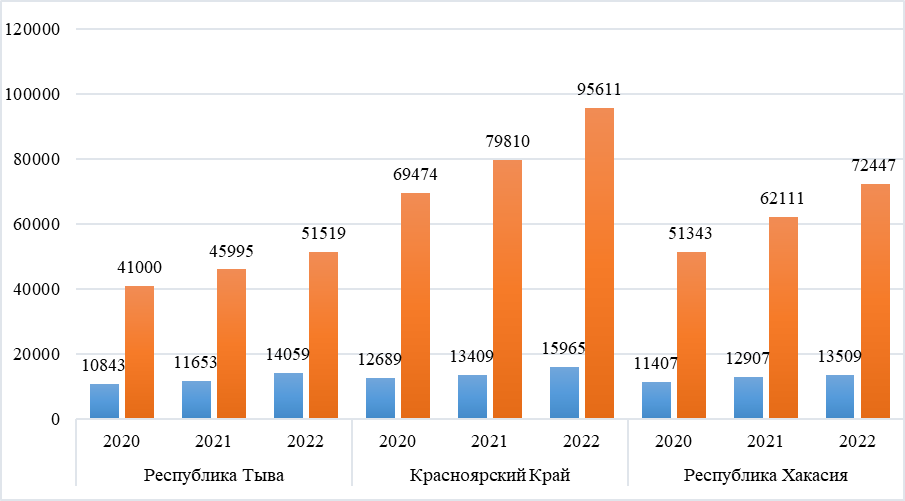 https://rosstat.gov.ru/Рис. 1. Уровень среднемесячной заработной платы в 2022 г. (IV квартал), тыс. руб. [25].Проанализировав данные на рисунке 1, можно сделать вывод, что региональные показатели по уровню среднемесячной заработной платы (в IV квартале 2022 года) в Красноярском крае выше, чем в Республике Тыва и Хакасии за тот же период.Если в среднем по России значение показателя отмечается на уровне 65338 руб., то в Республике Тыва среднемесячная заработная плата составила 51519 руб. Среднемесячная заработная плата в Красноярском крае составила 95611 руб., в Хакасии 72447 руб. Уровень среднемесячной заработной платы в IV квартале 202 года в Республике Тыва ниже общероссийского. Противоположная динамика наблюдается в Красноярском крае. Уровень безработицы в рассматриваемых регионах в 2018-2022 гг. представлен на рис. 2. В 2018–2022 гг. уровень безработицы в регионах отмечен в пределах 5 – 9,5 %. При этом можно отметить влияние макроэкономических факторов на уровень безработицы. https://rosstat.gov.ru/Рис. 2. Уровень безработицы в регионах, 2018-2022 гг. (в процентах) [25]В 2018 году уровень безработицы наблюдается в размере 9,5 % в Республике Тыва, 5,2% в Красноярском крае, 6,7% в Хакасии. Следует отметить, что уровень безработицы в Республике Тыва выше, чем в двух других регионах (в 2018-2022 гг.). В период с 2018 по 2022 гг. уровень безработицы в Республике Тыва уменьшился до 6,9 %, но на протяжении всего периода уровень безработицы в регионе все равно выше, чем в соседних регионах Красноярском крае и Хакасии.Высокий уровень безработицы в Республике Тыва наблюдается в основном из – за устойчивого дисбаланса между спросом и предложением рабочей силы, в результате чего проявляется невозможность удовлетворить потребность работодателей в работниках определенных профессий. По мнению специалистов Министерства труда и социальной политики Республики Тыва, спрос на указанных специалистов не соответствует предложенным вакансиям, то есть из общего количества заявленных вакансий основную долю составляют рабочие профессии, не требующие большого мастерства, и высококвалифицированные профессии в сфере здравоохранения. Сегодня самыми востребованными профессиями в Туве являются врачи узкой специализации, учителя английского языка, работники сельского хозяйства, операторы, слесари-сборщики, электрослесари, бульдозеристы и другие разнорабочие.Негативным моментом безработицы является упадок ценности труда. Современные требования к рабочей силе, заставляют работника больше трудиться, постоянно повышать профессиональное мастерство, однако при этом вознаграждение за труд остается минимальным.Уровень занятости населения регионов в 2018-2022 гг. представлен на (рис. 3).https://rosstat.gov.ru/Рис. 3. Уровень занятости населения в регионах, 2018-2022 гг. (в процентах) [25].Уровень занятости населения в течение всего периода в Красноярском крае наблюдается в пределах 64,2–66,1 %, в Хакасии в пределах 60–62,6 %, в Республике Тыва в пределах 61,2–64,9 %. Можно отметить, что на протяжении практически всего периода наблюдается превышение уровня занятости населения в Красноярском крае над показателями других регионов, а в Республике Тыва самый низкий процент занятости населения. Рассмотрим занятость населения регионов в 2022 году по видам экономической деятельности (рис. 4). Наблюдается неравномерность в распределении занятых в экономике регионов. Так, наибольшее количество занятых в Республике Тыва наблюдается в сфере сельского хозяйства, охоты, лесного хозяйства, а также в торговле. Меньше всего населения в Республике Тыва заняты в добыче полезных ископаемых.https://rosstat.gov.ru/Рис. 4. Виды экономической деятельности в регионах.В 2022 году в Красноярском крае наибольшее количество занятых было зарегистрировано в обрабатывающих производствах, за которыми следует сфера торговли и оказания услуг. Около 10,2% населения заняты в сфере охоты, лесного хозяйства и сельского хозяйства. Наименьшее количество занятых было зарегистрировано в сфере добычи полезных ископаемых.В Хакасии наиболее значительное количество занятых зарегистрировано в сфере торговли - около 18,1%, за которой следует обрабатывающая промышленность - 13,1%, а также сельское хозяйство, охота, лесное хозяйство и рыболовство - 10,6%. Показатели напряженности на рынке труда регионов в 2022 году представлены в таблице 2Таблица 2.4Показатели напряженности на рынке труда в 2022 г. [25]https://rosstat.gov.ru/Негативно характеризующими Хакасию показателями выступает более длительный срок поиска работы безработными, удельный вес безработных, ищущих работу 12 и более месяцев. Обратим внимание на эластичность рынка труда в рассматриваемых регионах.Таблица 2.5Эластичность регионального рынка труда [25].https://rosstat.gov.ru/Эластичность регионального рынка труда - это показатель, который отражает гибкость механизма функционирования рынка труда. Он определяется отношением изменения ВРП в зависимости от изменения уровня безработицы. Если показатель высок, то это говорит о высоко эластичном региональном рынке труда, а когда он низок - о низкой эластичности.Из сравнительных данных можно сделать несколько выводов. Уровень безработицы в рассматриваемых регионах находится в пределах 5-9,5%. Красноярский край опережает другие регионы по значению среднемесячной заработной платы, вероятно, благодаря высокой заработной плате в обрабатывающей промышленности. Республика Тыва характеризуется высоким уровнем безработицы на протяжении нескольких лет. Уровень занятости в регионах примерно одинаков, несмотря на различную структуру занятости по видам экономической деятельности, что связано с отраслевой спецификой региональной экономики.Таким образом, изучение статистических показателей позволяет выявить существующие тенденции в региональной экономике и определить пути решения проблем на рынке труда.ГЛАВА3.  ОСНОВНЫЕ ПРОБЛЕМЫ РЫНКА ТРУДА В РЕСПУБЛИКЕ ТЫВА3.1. Перспективные направления и основные проблемы политики в сфере занятости Республики ТываРеспублика Тыва это регионом с низким уровнем занятости. В связи с этим, региональные власти должны определить перспективные направления и решить основные проблемы политики занятости, чтобы повысить эффективность национальной экономики и улучшить уровень жизни населения.Для республики Тыва, где наблюдается низкий уровень занятости, крайне важно, чтобы региональные власти определили перспективные направления и решили основные проблемы в области политики занятости. Повышение эффективности национальной экономики и улучшение уровня жизни населения зависит от успешной реализации стратегии повышения занятости [8, с. 23].Необходимо разработать комплексную программу по улучшению бизнес-среды, поощрению предпринимательства, обучению и переквалификации населения, а также развитию новых отраслей экономики на территории республики. Безработица является основной причиной низкого уровня жизни жителей региона, поэтому важно решать эту проблему приоритетно и с учетом специфики региона. Если правильно разработать программы по повышению занятости, республика Тыва сможет обеспечить равные возможности для всех жителей и достичь экономического роста и процветания.Одним из перспективных направлений в сфере занятости является создание новых рабочих мест в различных развивающихся отраслях экономики. В Республике Тыва есть значительный потенциал для развития сельского хозяйства, добычи природных ресурсов, туризма и других отраслей экономики. Создание новых рабочих мест должно быть приоритетным направлением для региональных властей.Развитие этих отраслей не только создаст новые рабочие места, но и способствует диверсификации экономики, улучшению социальной инфраструктуры и повышению качества жизни населения. Поэтому создание новых рабочих мест должно быть приоритетным направлением для региональных властей. Необходимо разработать региональные стратегии развития отраслей с учетом специфики региона, чтобы принять наилучшие решения по эффективному использованию природных ресурсов и инвестированию в перспективные отрасли [7, с. 110].Также стоит обратить внимание на развитие малого и среднего бизнеса, которые являются основой экономики многих стран и регионов. Республика Тыва должна продвигать программы поддержки малого и среднего бизнеса, такие как льготы и субсидии, и создавать условия для развития предпринимательских начинаний.Поддержка малого и среднего бизнеса может способствовать созданию новых рабочих мест, повышению уровня жизни населения и развитию экономики в целом. Для этого необходимо развивать инфраструктуру и улучшать доступность кредитования. Также стоит усилить меры по борьбе с коррупцией, что может стать препятствием для развития бизнеса и инвестиций [2, с. 90].Кроме того, важно проводить обучающие программы и консультации для предпринимателей и развивать секторы экономики, которые могут выступать мощным рычагом для роста бизнеса, например, туризм или сельское хозяйство. В целом, развитие малого и среднего бизнеса является одним из приоритетных направлений экономической политики в Республике Тыва и важным шагом на пути к прогрессивному развитию региона [9, с. 29].Проблемой, с которой сталкиваются граждане в Республике Тыва, является низкий уровень образования и квалификации. Региональные власти должны продвигать обучение и повышение квалификации для молодежи и других людей, желающих работать и развиваться в новых отраслях экономики. Образование должно быть доступным людям всех возрастов и должно соответствовать современным требованиям рынка труда [12].Для решения этой проблемы необходимо развивать систему образования на всех уровнях, начиная с дошкольного образования и заканчивая высшим. Важно организовывать курсы повышения квалификации для педагогов и привлекать к работе в регионе квалифицированных специалистов. Важным шагом в этом направлении может стать создание регионального центра профессионального образования, который сможет охватить все сферы деятельности, предложить различные программы обучения, включая онлайн-образование и курсы дополнительного профессионального обучения [3, с. 115].Кроме того, стоит развивать инновационные технологии в образовании, используя интерактивные методы обучения и современные технологии. Важно также сотрудничество с профильными вузами и научно-исследовательскими учреждениями для улучшения качества образования и развития науки в регионе.Эти проблемы не только мешают развитию торговли и бизнеса, но и преграждают путь обычным жителям в поиске работы или получении квалификации [18, с. 102].Для решения этой проблемы следует развивать транспортную и энергетическую инфраструктуру в регионе, включая дорожную сеть, железнодорожные линии и аэропорты. Важно также улучшить местную сеть общественного транспорта, чтобы граждане имели возможность перемещаться по городам и районам республики без проблем.Кроме того, стоит обратить внимание на вопрос энергетики. Следует стремиться к тому, чтобы производство электроэнергии в Республике Тыва было максимально самодостаточным и обеспечивало энергетическую безопасность региона. Это может быть достигнуто через развитие возобновляемых источников энергии, таких как солнечные и ветровые электростанции, а также построение больших гидроэлектростанций.Одной из проблем в сфере занятости, с которой сталкиваются жители Республики Тыва, является недостаточная развитость инфраструктуры и слабая транспортная связь с другими регионами страны. Региональные власти должны улучшать и развивать транспортную и энергетическую инфраструктуру, а также развивать сеть общественного транспорта.Другой проблемой является недостаток доступных жилья и услуг социальной сферы. Региональные власти должны создавать доступное жилье и услуги социальной сферы для населения.Вместе с тем, проблема качественного и точного учета безработных находится на первом плане. Региональные власти должны осуществлять более активный контроль за работодателями, которые противозаконно нанимают иностранных работников вместо местного населения.Таким образом, продвижение экономического роста, поддержка малого и среднего бизнеса, совершенствование образования и повышение уровня инфраструктуры могут являться перспективными направлениями в сфере занятости Республики Тыва.3.2. Рекомендации по совершенствованию безработицы в Республике ТываВ Республике Тыва существует проблема безработицы, которая на фоне экономического кризиса становится все более актуальной. Региональные власти и специалисты должны разработать стратегию по решению этой проблемы, чтобы улучшить экономическую и социальную ситуацию в регионе.Первым шагом по решению проблемы безработицы в Республике Тыва является создание новых рабочих мест. Региональные власти должны продвигать развитие различных развивающихся отраслей экономики, таких как туризм, производство и добыча ресурсов, сельское хозяйство и другие. Также необходимо создание новых рабочих мест в сфере предоставления услуг, например, в сфере образования, здравоохранения и торговли. [10, с. 25].Вторым шагом является повышение квалификации и образования. Обучение и повышение квалификации должны быть доступными людям из всех слоев общества. Это позволит увеличить возможности для получения новых рабочих мест и повысить конкурентоспособность на рынке труда.Третий шаг - развитие малого и среднего бизнеса. Малый и средний бизнес являются основой экономики многих стран и регионов. Республике Тыва необходимо продвигать программы поддержки малого и среднего бизнеса, такие как льготы и субсидии, и создавать условия для развития предпринимательских начинаний [17, с. 118].Четвертым шагом является развитие инфраструктуры. Улучшенная инфраструктура может значительно повысить экономический потенциал региона. Необходимо улучшать и развивать транспортную и энергетическую инфраструктуру, а также развивать сеть общественного транспорта.Пятый шаг - поддержка сельских территорий. В Республике Тыва присутствует значительное количество людей, занятых в сельском хозяйстве. Поддержка развития сельских территорий может помочь созданию новых рабочих мест и повышению уровня жизни людей, проживающих в регионе.Шестым шагом является увеличение государственных инвестиций. Республике Тыва необходимо увеличить количество государственных инвестиций в развитие региона. Это может помочь в создании новых рабочих мест и развитии экономики региона в целом [15, с. 38].Седьмым шагом является более активная информационная политика. Региональные власти должны создать информационную кампанию в деловом- и социальном пространстве. Важно, чтобы люди знали о возможностях, которые могут использоваться, чтобы улучшить позицию на рынке труда в Республике Тыва.Восьмым шагом является контроль за гастарбайтеры. Необходимо усилить контроль над работодателями, которые привлекают гастарбайтеры, чтобы обеспечить равные возможности для местных наемных работников. Это может помочь в лучшем управлении миграционными процессами и улучшении трудовых условий для людей в регионе.Республика Тыва имеет огромный потенциал для развития экономики и поддержания занятости. Развитие новых рабочих мест и увеличение уровня жизни населения может быть достигнуто путем возложения значительных усилий со стороны региональных властей и участников экономической сферы.ЗАКЛЮЧЕНИЕНа протяжении многих лет занятость и безработица остаются одними из самых актуальных проблем в Республике Тыва. Эта проблема отражается на экономике региона, на благосостоянии и уровне жизни местных жителей.Сегодня Республика Тыва хотя и является одним из малочисленных регионов Российской Федерации, ее трудовой рынок по-прежнему не может удовлетворить запросы населения в плане занятости. Безработица сегодня в республике держится на достаточно высоком уровне. По данным регионального статистического управления, на конец 2020 года в Республике Тыва уровень безработицы составлял 8,2% и был выше среднего уровня по России в целом - 6,2%.Основные причины высокой безработицы в регионе заключаются в отсутствии инвестиций в экономику, росте цен на жилье и услуги, отсутствии развития некоторых направлений экономики, таких как туризм и сельское хозяйство. Кроме того, многие молодые люди покидают республику в поисках работы и лучшей жизни в более крупных городах России.Для того, чтобы снизить уровень безработицы в Республике Тыва, необходимо провести ряд мероприятий, направленных на развитие экономики региона и создание рабочих мест. В частности, необходимо стимулировать развитие туризма и сельского хозяйства, придавая большее значение поддержке малого и среднего бизнеса. Создание условий для работы сетевых компаний и магазинов, а также развитие электронной коммерции могут также сыграть значимую роль в снижении уровня безработицы.В заключении можно отметить, что ситуация с занятостью и безработицей в Республике Тыва остается спорной и требует совместных усилий со стороны общества, бизнеса и государства. Только сочетание этих усилий позволит развивать экономику региона, создавать новые рабочие места и повышать уровень жизни населения.СПИСОК ИСПОЛЬЗОВАННОЙ ЛИТЕРАТУРЫРоссийская федерация. Законы. О занятости населения: Федеральный закон № 1032-1 – ФЗ от 19. 04. 1991: [Принят Государственный думой 29 апреля 1991 года: одобрен Советом Федерации 11 мая 1991 года]. [Электронный ресурс] (ред. От. 28. 12. 2022). – URL: http://www.consultant.ru (дата обращения 03. 04. 2023). – Режим доступа: Справочно-правовой сайт Консультант Плюс. – Текст: электронный.Анализ проблем регионального рынка труда / Н.В. Алексеева Р.В. Мирошниченко // Культура и общество: история и современность: Материалы IV Всероссийской научно-практической конференции под редакцией О.Ю. Колосовой, Т.В. Вергун. – М.: Альфа, 2018. – С. 398 – 401 с.Бабич A.M. Рынок труда и доходы населения. – М.: НПО Алгон  2018. – 345 с.Белокрылова О. С Региональная экономика и управление: учебное пособие / О.С. Белокрылова Н.Н. Киселева В.В. Хубулова – М.: Альфа – М НИЦ ИНФРА – М, 2019. – 240 c.Галаева Е.В., Корсакова А.А., Марыганова Е.А., Назарова Е.В., Юрьева Т.В. Макроэкономика: учебное пособие. / Московский междуна-родный институт эконометрики, информатики, финансов и права, – М.: Норма 2020. – 267 с.Есиева И. В. Безработица как одна из глобальных проблем совре-менного мира // Экономика, управление, финансы: материалы III между-нар. науч. конф. (г. Пермь, февраль 2019 г.). – Пермь: Меркурий, 2019 г., с. 124Иванов В.П. Социально-экономические последствия безработицы // Экономика и жизнь. – № 14. – 2019. – С. 110 – 118 .Кашепов А. Проблема предотвращения массовой безработицы в России // Вопросы экономики. – 2018. – № 5. – С. 23 – 29.Кашепов А.В. Рынок труда: проблемы и решения. Монография / А.В. Кашепов, С.С. Сулакшин, А.С. Малчинов. – М.: Научный эксперт, 2018. – 232 с. Костин Л.А. Занятость, заработная плата и инфляция // Человек и труд – 2020. – № 3. – С. 20 – 25. Репин С. С. Современные теории безработицы // Молодой ученый – 2019. – №4. – С. 455 – 468. Ржаницына Л.К. «Безработица в России: причины, особенности, пути сокращения» // Экономист. – 2019. – №4. – С.19-23. Российский статистический ежегодник. 2021 / Государственный комитет Российской Федерации по статистике. – URL: http://base.garant.ru/70833138/ (дата обращения 15.04.2023). Рощин С.Ю. Экономика труда: учебное пособие / С.Ю. Рощин, Т.О. Разумова. – М.: Инфра – М., 2019. – 400 с. Сажина М.А., Чибриков Г.Г. Экономическая теория. 2-е изд. пер., доп. М.: Норма. – 2019. – 672 с. Самуэльсон. Экономика. Т. 1, 2.– М.: НПО Алгон. – 2010. – 342 с. Современная экономика: учебное пособие. /Под ред. Мамедова О.Ю.  – Р-н/Д: Феникс. – 2021. – 456 с. Стратийчук Ю. Г. Безработица – проблема макроэкономического масштаба. Теоретические подходы к изучению безработицы // Актуальные вопросы экономических наук. – 2020. – №54. – С. 102 – 105. Стрепкова Н.С. Анализ проблем занятости и безработицы в Рос-сии / Н. С. Стрепкова Н. В. Алексеева // Новое слово в науке: перспективы развития : материалы VII Междунар. науч.–практ. конф. (Чебоксары, 15 янв. 2020 г.). В 2 т. Т. 2 / редкол.: О. Н. Широков [и др.]. – Чебоксары: ЦНС «Интерактив плюс». – 2020. – № 1 (7). – С. 289–292. Министерство труда и социальной политики Республики Тыва. – URL: https://mintrudtuva.ru/ (дата обращения 15.04.2023) Официальный портал Республики Тыва. – URL: https://rtyva.ru/ (дата обращения 15.04.2023) Фролова Т.А. Экономика предприятия: конспект лекций. – Таганрог: ТТИ ЮФУ. – 2019. – 490 с. Хейне Пол. Экономический образ мышления. – М.: Дело. – 2011. C.321 Шадонова Т.М. Экономическая теория: учебно-методическое по-собие для студентов. – Улан-Удэ. – 2019. – 235 с.Федеральная служба государственной статистики. – URL: https://rosstat.gov.ru/ (дата обращения 15.04.2023).Последствия безработицыОтрицательныеПоложительныеИндивидуальные для отдельных людейУтрата дохода, потеря квалификации. Возникновение психологических стрессов, вероятность асоциального поведения
отсутствуютДля общества в целом
Рост социальной напряженности, социальных патологий, рост уровня заболеваемости, смертности, рост уровня преступностиотсутствуютДля общества в целом
Потери в сфере образования, культуры, рост издержек на профессиональную подготовку и переквалификациюотсутствуютСоциальные последствия безработицы
Усиление социальной напряженностиувеличение личного свободного времениСоциальные последствия безработицы
Рост количества физических и душевных заболеванийвозрастание свободы выбора места работы
Социальные последствия безработицы
Увеличение социальной дифференциацииувеличение социальной значимости трудаСоциальные последствия безработицы
обесценивание полученного образованиясоздание резерва рабочей силы для структурной перестройки экономикиСоциальные последствия безработицы
Сокращение производстваконкуренция между работниками как стимул к развитию способностей к трудуЭкономические последствия безработицы

утрата квалификации рабочей силыстимулирование роста интенсивности трудаЭкономические последствия безработицы

недопроизводство национального дохода реструктуризация отраслевой структуры народного хозяйстваЭкономические последствия безработицы

снижение налоговых поступлений
изменение профессионально-квалификационной структуры рабочей силыСубъектУровеньзанятостиУровень безработицыСреднее время поиска работы безработнымиУдельный вес безработныхМесто, занимаемое в РФМесто, занимаемое в РФМесто, занимаемое в РФМесто, занимаемое в РФСубъектУровеньзанятостиУровень безработицыСреднее время поиска работы безработнымиУдельный вес безработныхУровень  занятостиУровень безработицыСреднее время поиска работы безработнымиУдельный вес безработных ищущихРаботу 12 и более  месРеспублика Тыва44,922,010,559,581818182ПоказательРеспублика ТываРеспублика ТываРеспублика ТываКрасноярский крайКрасноярский крайКрасноярский крайХакасияХакасияХакасия202020212022202020212022202020212022Величина прожиточного минимума, руб. (IV квартал)108431165314059126891340915965114071290713509Среднемесячная заработная плата (декабрь), руб.410004599551519694747981095611513436211172447ПоказателиРеспублика ТываКрасноярский крайХакасияУровень занятости, %62,664,964,6Уровень безработицы, %6,96,06,2Среднее время поиска работы безработными, месяцев6,97,27,6Удельный вес безработных, ищущих работу более 12 месяцев, %25,522,029,9Место, занимаемое в РФ по уровню занятости645538Место, занимаемое в РФ по уровню безработицы771255ПоказателиРеспублика ТываКрасноярский крайХакасияВРП 2022 год86,5 млрд. руб.3,1 трлн. руб.250 млн. руб.ВРП 2021 год80 млрд. руб.3 трлн. руб245 млн. руб.Численность безработных, 2021 г. тыс. чел.73,416293Численность безработных, 2022 г. тыс. чел.72,914876Эластичность регионального рынка труда17,061,04980,8044